ОКПО 42984424   ОГРН 1020200785989   ИНН 0236002070  ҠАРАР 					                 ПОСТАНОВЛЕНИЕ                19 октябрь 2015 й. 		        № 39                 от 19 октября .О внесении изменений в постановление главы сельского поселения Абдуллинский сельсовет № 16 от 16.08.2010 «О комиссии по соблюдению требований к служебному поведению муниципальных служащих администрации сельского поселения Абдуллинский сельсовет и урегулированию конфликта интересов»В соответствии с Указом Президента РФ от 08.03.2015 № 120 «О некоторых вопросах противодействия коррупции», с ч.1 ст.5 Федерального закона от 25.12.2008 № 273-ФЗ «О противодействии коррупции», с Федеральным законом  от 22.12.2014 № 431-ФЗ «О внесении изменений в отдельные законодательные акты Российской Федерации по вопросам противодействия коррупции»,  п о с т а н о в л я ю:	1. Внести   в пункт 3 приложения  1 Постановления главы сельского поселения Абдуллинский сельсовет № 16 от 16.08.2010 «О комиссии по соблюдению требований к служебному поведению муниципальных служащих администрации сельского поселения Абдуллинский сельсовет и урегулированию конфликта интересов» изменения, изложив его в следующей редакции:     - «3. Основанием для проведения заседания Комиссии является:а) представление руководителем государственного органа в соответствии с пунктом 26 Положения о проверке достоверности и полноты сведений, представляемых гражданами, претендующими на замещение должностей государственной гражданской службы Республики Башкортостан, и государственными гражданскими служащими Республики Башкортостан, и соблюдения государственными гражданскими служащими Республики Башкортостан требований к служебному поведению, утвержденного Указом Президента Республики Башкортостан от 13 мая 2010 года N УП-229, материалов проверки, свидетельствующих:           - о представлении государственным служащим недостоверных или неполных сведений, предусмотренных подпунктом "а" пункта 1 названного Положения;
         - о несоблюдении государственным служащим требований к служебному поведению и (или) требований об урегулировании конфликта интересов;
         б) поступившее в кадровую службу государственного органа либо должностному лицу государственного органа, ответственному за работу по профилактике коррупционных и иных правонарушений, в порядке, установленном нормативным правовым актом государственного органа:
        - обращение гражданина, замещавшего в государственном органе должность государственной службы, включенную в перечень должностей, утвержденный нормативным правовым актом Российской Федерации, о даче согласия на замещение должности в коммерческой или некоммерческой организации либо на выполнение работы на условиях гражданско-правового договора в коммерческой или некоммерческой организации, если отдельные функции по государственному управлению этой организацией входили в его должностные (служебные) обязанности, до истечения двух лет со дня увольнения с государственной службы;
         - заявление государственного служащего о невозможности по объективным причинам представить сведения о доходах, об имуществе и обязательствах имущественного характера своих супруги (супруга) и несовершеннолетних детей;
   	- заявление государственного служащего о невозможности выполнить требования Федерального закона "О запрете отдельным категориям лиц открывать и иметь счета (вклады), хранить наличные денежные средства и ценности в иностранных банках, расположенных за пределами территории Российской Федерации, владеть и (или) пользоваться иностранными финансовыми инструментами" в связи с арестом, запретом распоряжения, наложенными компетентными органами иностранного государства в соответствии с законодательством данного иностранного государства, на территории которого находятся счета (вклады), осуществляется хранение наличных денежных средств и ценностей в иностранном банке и (или) имеются иностранные финансовые инструменты, или в связи с иными обстоятельствами, не зависящими от его воли или воли его супруги (супруга) и несовершеннолетних детей;
           в) представление руководителя государственного органа или любого члена комиссии, касающееся обеспечения соблюдения государственным служащим требований к служебному поведению и (или) требований об урегулировании конфликта интересов либо осуществления в государственном органе мер по предупреждению коррупции;            г) представление руководителем государственного органа материалов проверки, свидетельствующих о представлении государственным служащим недостоверных или неполных сведений, предусмотренных частью 1 статьи 3 Федерального закона "О контроле за соответствием расходов лиц, замещающих государственные должности, и иных лиц их доходам";
           д) поступившее в соответствии с частью 4 статьи 12 Федерального закона "О противодействии коррупции" и статьей 64.1 Трудового кодекса Российской Федерации в государственный орган уведомление коммерческой или некоммерческой организации о заключении с гражданином, замещавшим должность государственной службы в государственном органе, трудового или гражданско-правового договора на выполнение работ (оказание услуг), если отдельные функции государственного управления данной организацией входили в его должностные (служебные) обязанности, исполняемые во время замещения должности в государственном органе, при условии, что указанному гражданину комиссией ранее было отказано во вступлении в трудовые и гражданско-правовые отношения с данной организацией или что вопрос о даче согласия такому гражданину на замещение им должности в коммерческой или некоммерческой организации либо на выполнение им работы на условиях гражданско-правового договора в коммерческой или некоммерческой организации комиссией не рассматривался».Глава                                                                                          Р.Г.НусратуллинБАШҠОРТОСТАН РЕСПУБЛИКАҺЫМӘСЕТЛЕ РАЙОНЫМУНИЦИПАЛЬ РАЙОНАБДУЛЛА АУЫЛ СОВЕТЫАУЫЛ БИЛӘМӘҺЕХАКИМИӘТЕ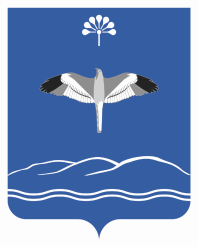 АДМИНИСТРАЦИЯСЕЛЬСКОГО ПОСЕЛЕНИЯАБДУЛЛИНСКИЙ СЕЛЬСОВЕТМУНИЦИПАЛЬНОГО РАЙОНАМЕЧЕТЛИНСКИЙ РАЙОНРЕСПУБЛИКИ БАШКОРТОСТАНЛенин урамы, 96/1, Абдулла ауылы ,  452555Тел. 2-53-10;E-mail: abdul-ss@list.ruул. Ленина, 96/1. д. Абдуллино,  452555Тел. 2-53-10;E-mail: abdul-ss@list.ru